NAME: ABBEY FLOURISH OBARI-AKASEMATRIC NUMBER: 16/ENG04/001DEPARTMENT: ELECTRICAL/ELECTRONICS ENGINEERINGCOURSE: ENG382 ASSIGNMENT 3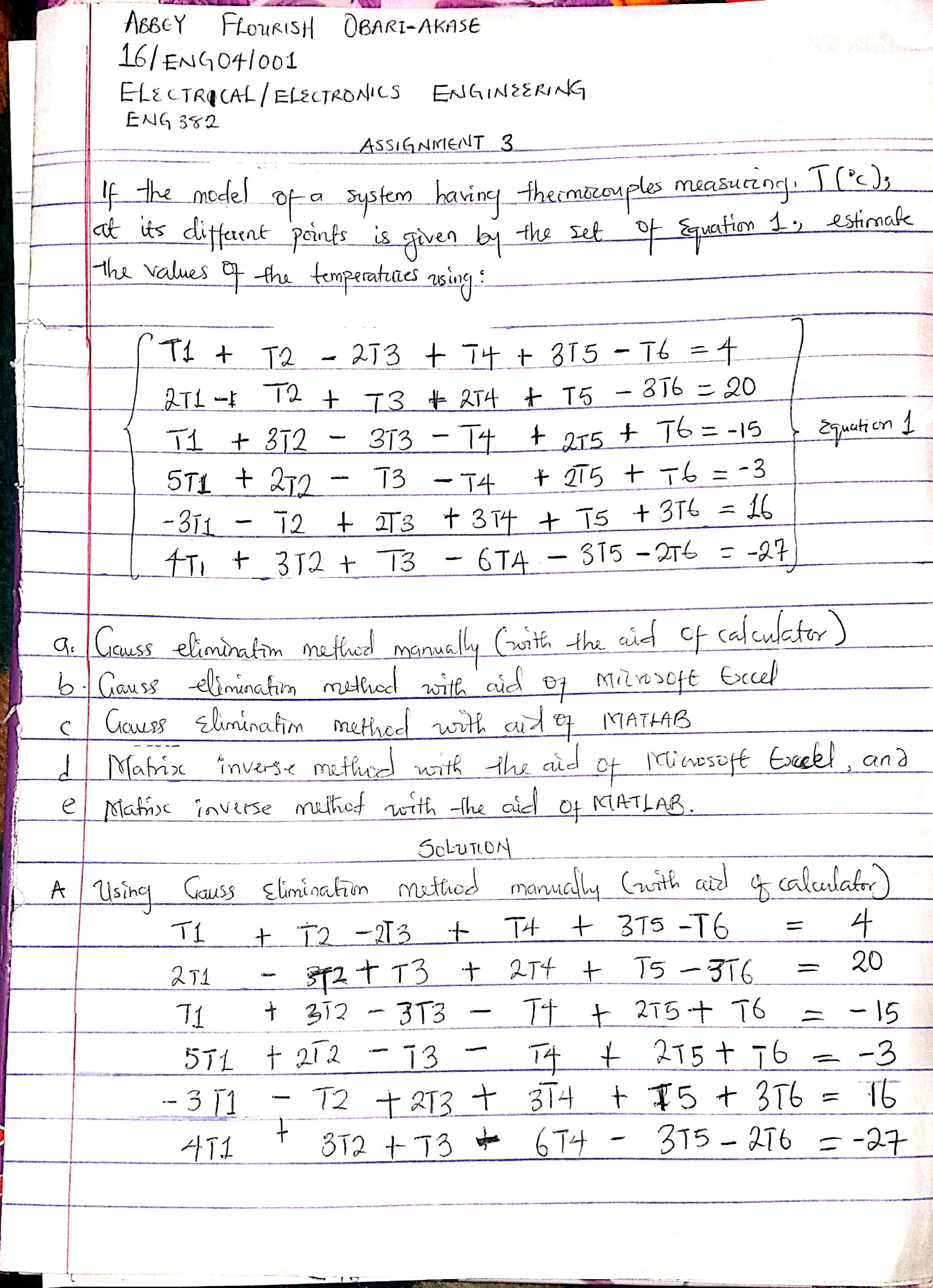 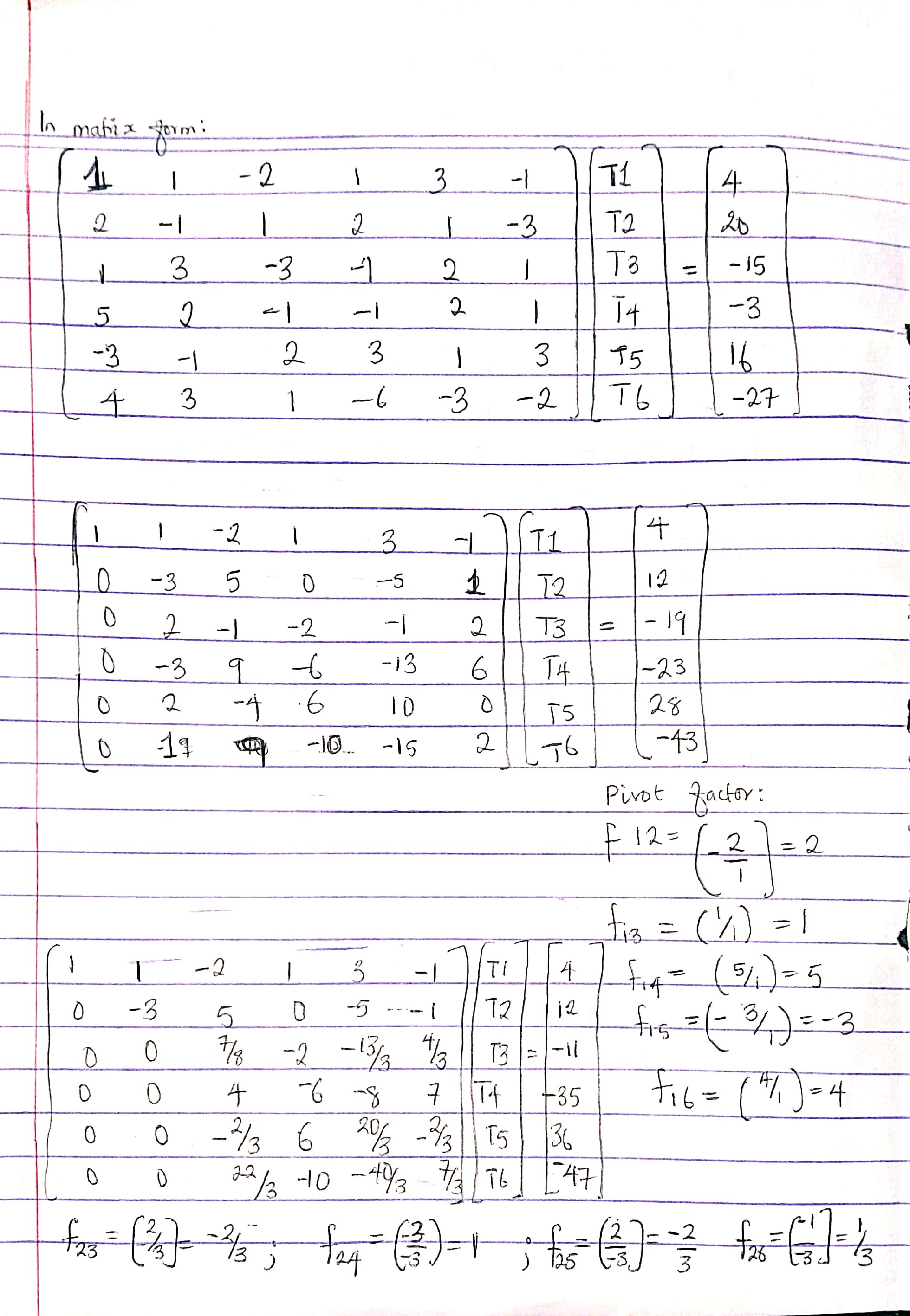 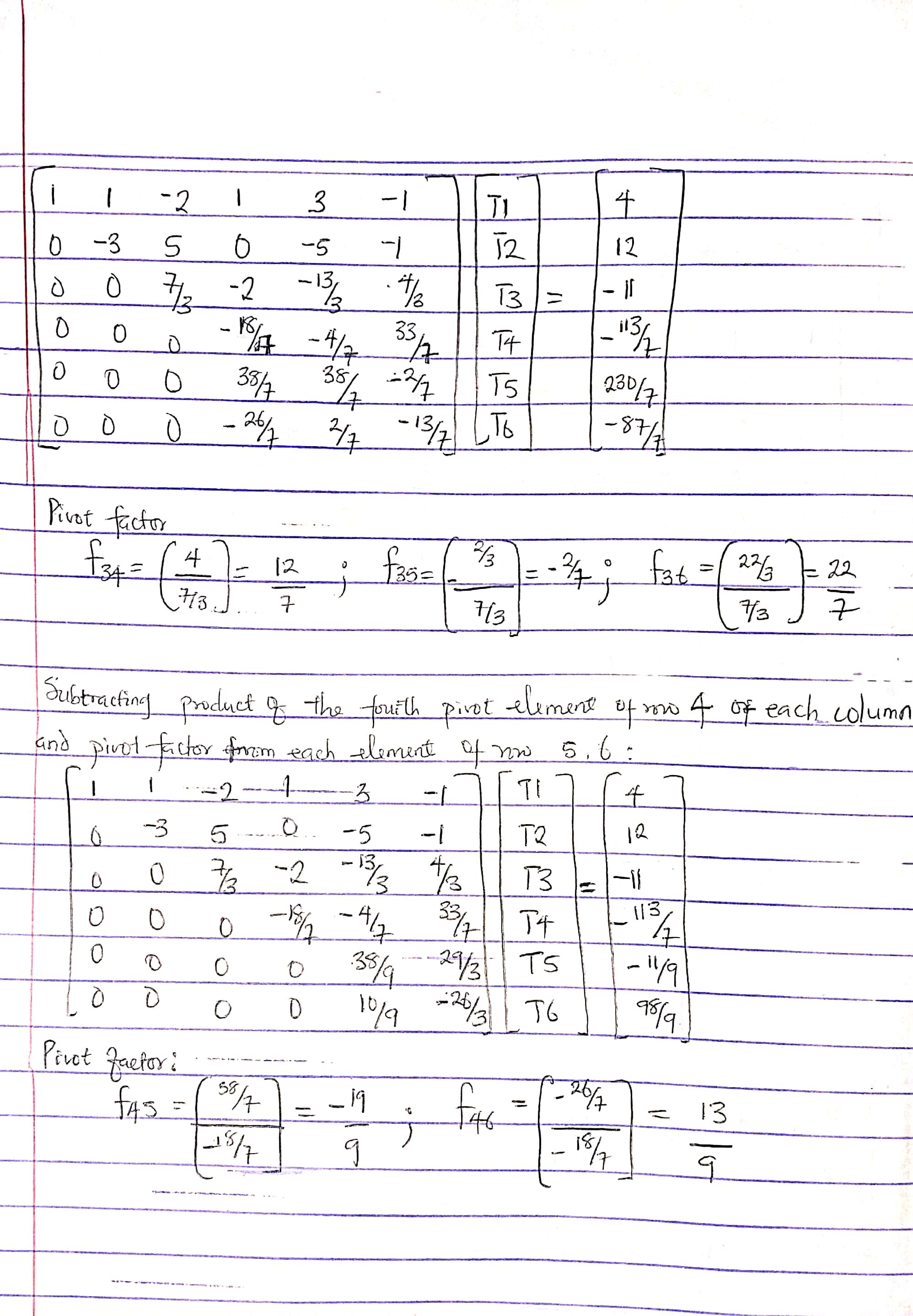 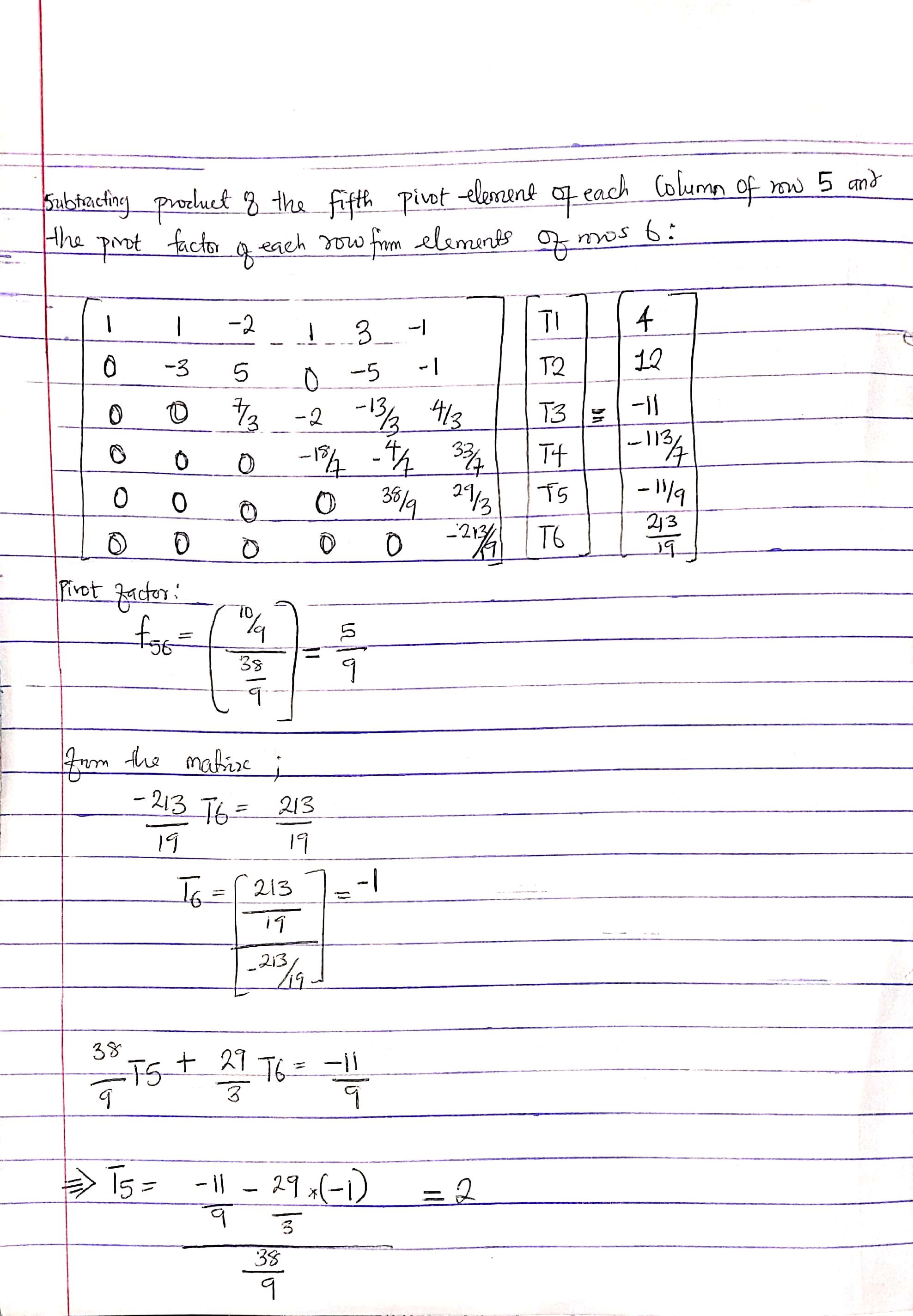 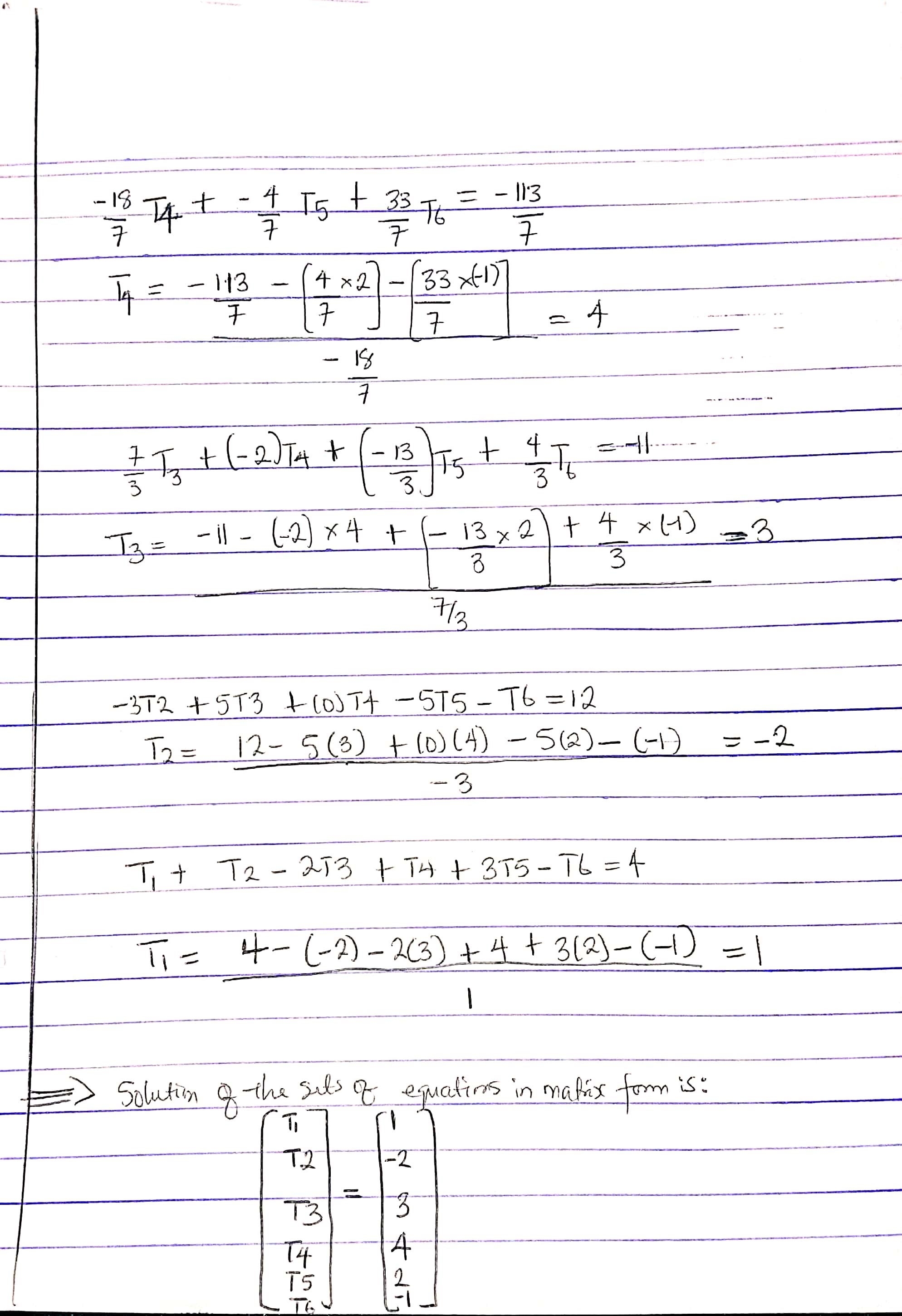 SOLUTION 2MS EXCEL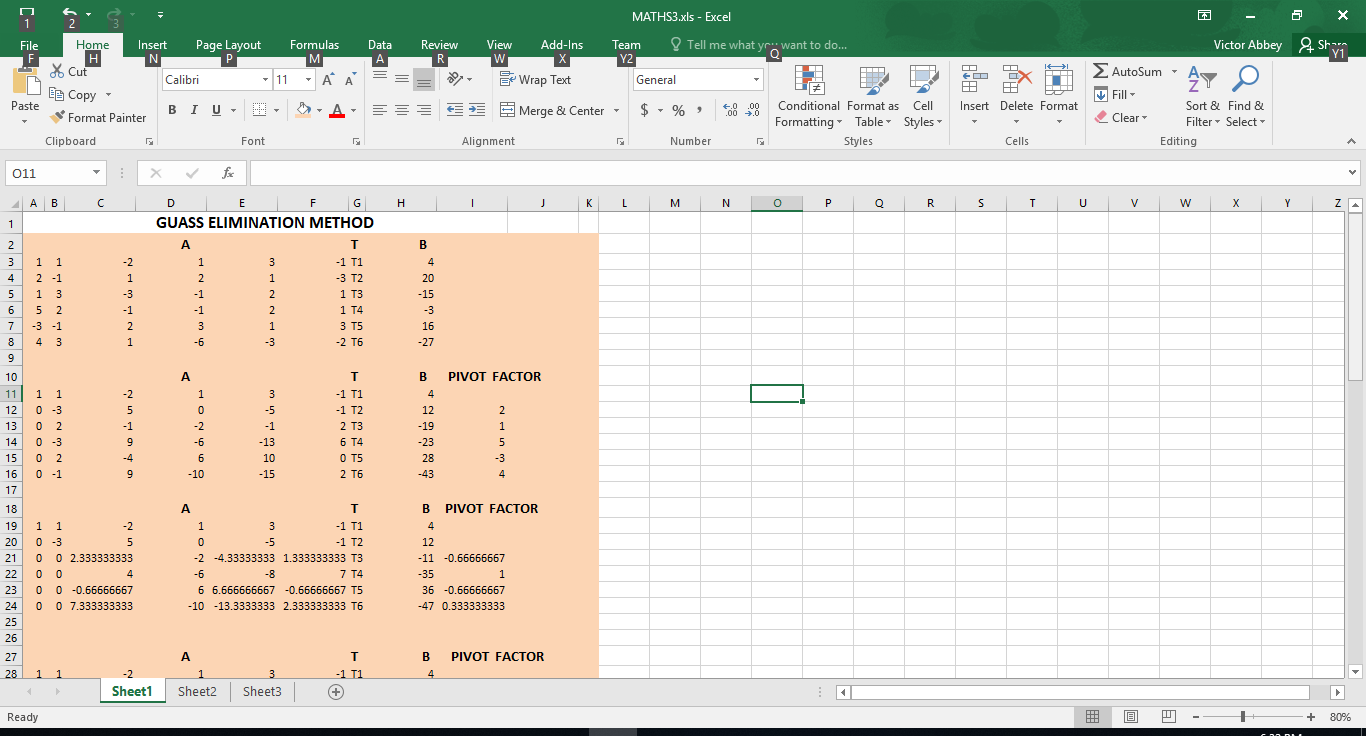 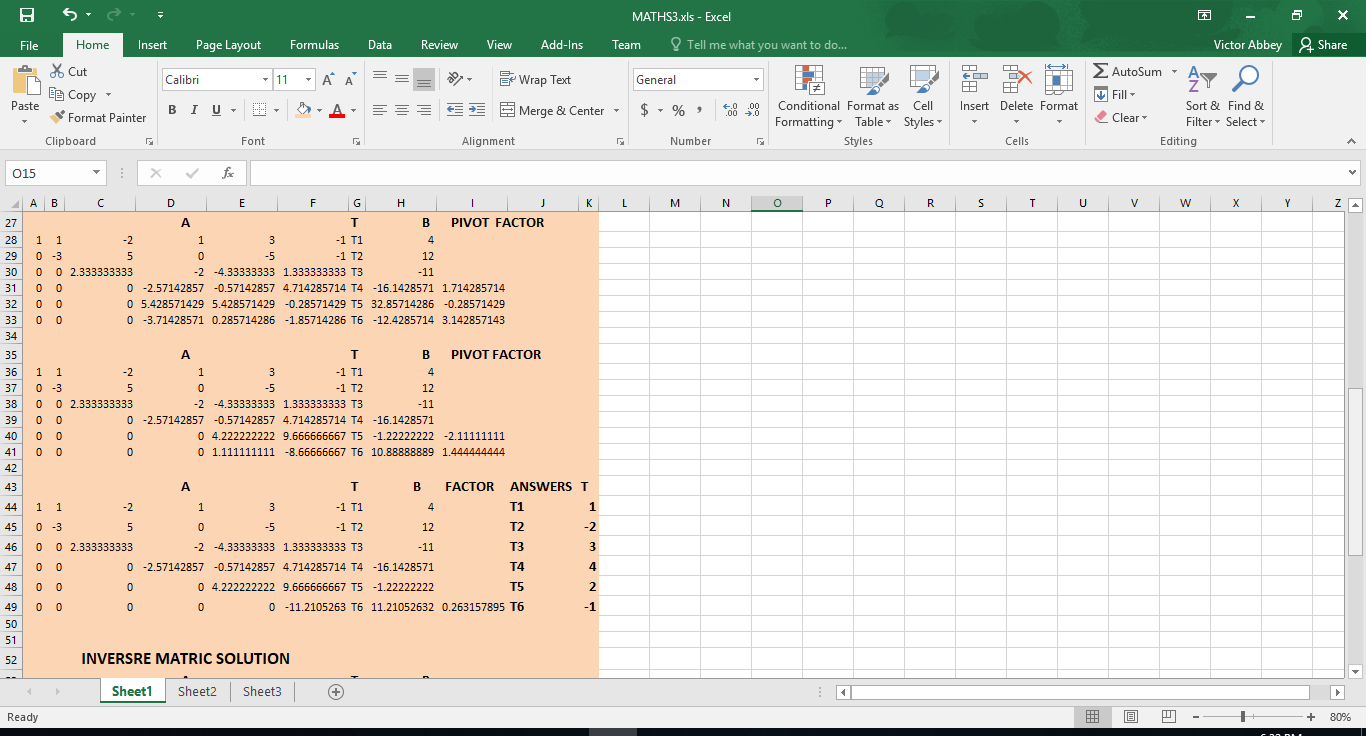 SOLUTION 3MATLAB CODE: commandwindowclearclcclose allformat long g A = [1	 1	-2	 1	3           -1      2	-1	 1	 2	1           -3      1	 3	-3	-1	2	1      5	 2	-1	-1	2	1     -3	-1	 2	 3	1	3      4	 3	 1	-6          -3           -2];A = [A(1,1), A(1,2), A(1,3),A(1,4), A(1,5) A(1,6)        A(2,1), A(2,2), A(2,3),A(2,4), A(2,5) A(2,6)        A(3,1), A(3,2), A(3,3) A(3,4), A(3,5) A(3,6)        A(4,1), A(4,2), A(4,3) A(4,4), A(4,5) A(4,6)       A(5,1), A(5,2), A(5,3) A(5,4), A(5,5) A(5,6)       A(6,1), A(6,2), A(6,3) A(6,4), A(6,5) A(6,6)]B =[4    20   -15   -3    16   -27];B = [B(1,1)     B(2,1)     B(3,1)     B(4,1)     B(5,1)     B(6,1)] f12= A(2,1)/A(1,1)  f13= A(3,1)/A(1,1) f14= A(4,1)/A(1,1) f15= A(5,1)/A(1,1) f16= A(6,1)/A(1,1) C = [A(1,1), A(1,2), A(1,3), A(1,4), A(1,5) A(1,6)      A(2,1)-f12*A(1,1), A(2,2)-f12*A(1,2), A(2,3)-f12*A(1,3),A(2,4)-f12*A(1,4), A(2,5)-f12*A(1,5), A(2,6)-f12*A(1,6)      A(3,1)-f13*A(1,1), A(3,2)-f13*A(1,2), A(3,3)-f13*A(1,3),A(3,4)-f13*A(1,4), A(3,5)-f13*A(1,5), A(3,6)-f13*A(1,6)      A(4,1)-f14*A(1,1), A(4,2)-f14*A(1,2), A(4,3)-f14*A(1,3),A(4,4)-f14*A(1,4), A(4,5)-f14*A(1,5), A(4,6)-f14*A(1,6)      A(5,1)-f15*A(1,1), A(5,2)-f15*A(1,2), A(5,3)-f15*A(1,3),A(5,4)-f15*A(1,4), A(5,5)-f15*A(1,5), A(5,6)-f15*A(1,6)      A(6,1)-f16*A(1,1), A(6,2)-f16*A(1,2), A(6,3)-f16*A(1,3),A(6,4)-f16*A(1,4), A(6,5)-f16*A(1,5), A(6,6)-f16*A(1,6)    ]D = [B(1,1)     B(2,1)-f12*B(1,1)     B(3,1)-f13*B(1,1)     B(4,1)-f14*B(1,1)     B(5,1)-f15*B(1,1)     B(6,1)-f16*B(1,1)] f23= C(3,2)/C(2,2) f24= C(4,2)/C(2,2) f25= C(5,2)/C(2,2) f26= C(6,2)/C(2,2) E = [C(1,1), C(1,2),    C(1,3), C(1,4),    C(1,5) C(1,6)      C(2,1), C(2,2),    C(2,3), C(2,4),    C(2,5) C(2,6)      C(3,1), C(3,2)-f23*C(2,2), C(3,3)-f23*C(2,3),C(3,4)-f23*C(2,4), C(3,5)-f23*C(2,5), C(3,6)-f23*C(2,6)      C(4,1), C(4,2)-f24*C(2,2), C(4,3)-f24*C(2,3),C(4,4)-f24*C(2,4), C(4,5)-f24*C(2,5), C(4,6)-f24*C(2,6)      C(5,1), C(5,2)-f25*C(2,2), C(5,3)-f25*C(2,3),C(5,4)-f25*C(2,4), C(5,5)-f25*C(2,5), C(5,6)-f25*C(2,6)      C(6,1), C(6,2)-f26*C(2,2), C(6,3)-f26*C(2,3),C(6,4)-f26*C(2,4), C(6,5)-f26*C(2,5), C(6,6)-f26*C(2,6)    ]F = [D(1,1)     D(2,1)     D(3,1)-f23*D(2,1)     D(4,1)-f24*D(2,1)     D(5,1)-f25*D(2,1)     D(6,1)-f26*D(2,1)] f34= E(4,3)/E(3,3) f35= E(5,3)/E(3,3) f36= E(6,3)/E(3,3) G = [E(1,1), E(1,2), E(1,3), E(1,4), E(1,5) E(1,6)      E(2,1), E(2,2), E(2,3), E(2,4), E(2,5) E(2,6)      E(3,1), E(3,2), E(3,3),E(3,4), E(3,5), E(3,6)      E(4,1), E(4,2), E(4,3)-f34*E(3,3),E(4,4)-f34*E(3,4), E(4,5)-f34*E(3,5), E(4,6)-f34*E(3,6)      E(5,1), E(5,2), E(5,3)-f35*E(3,3),E(5,4)-f35*E(3,4), E(5,5)-f35*E(3,5), E(5,6)-f35*E(3,6)      E(6,1), E(6,2), E(6,3)-f36*E(3,3),E(6,4)-f36*E(3,4), E(6,5)-f36*E(3,5), E(6,6)-f36*E(3,6)]H = [F(1,1)     F(2,1)     F(3,1)     F(4,1)-f34*F(3,1)     F(5,1)-f35*F(3,1)     F(6,1)-f36*F(3,1)] f45= G(5,4)/G(4,4) f46= G(6,4)/G(4,4) I = [G(1,1), G(1,2), G(1,3), G(1,4), G(1,5)     G(1,6)      G(2,1), G(2,2), G(2,3), G(2,4), G(2,5)     G(2,6)      G(3,1), G(3,2), G(3,3), G(3,4), G(3,5),    G(3,6)      G(4,1), G(4,2), G(4,3), G(4,4), G(4,5),    G(4,6)      G(5,1), G(5,2), G(5,3), G(5,4)-f45*G(4,4), G(5,5)-f45*G(4,5), G(5,6)-f45*G(4,6)      G(6,1), G(6,2), G(6,3), G(6,4)-f46*G(4,4), G(6,5)-f46*G(4,5), G(6,6)-f46*G(4,6)]J = [H(1,1)     H(2,1)     H(3,1)     H(4,1)     H(5,1)-f45*H(4,1)     H(6,1)-f46*H(4,1)] f56= I(6,5)/I(5,5) K = [I(1,1), I(1,2), I(1,3),I(1,4), I(1,5) I(1,6)      I(2,1), I(2,2), I(2,3),I(2,4), I(2,5) I(2,6)      I(3,1), I(3,2), I(3,3),I(3,4), I(3,5),I(3,6)      I(4,1), I(4,2), I(4,3),I(4,4), I(4,5),I(4,6)      I(5,1), I(5,2), I(5,3),I(5,4), I(5,5),I(5,6)      I(6,1), I(6,2), I(6,3),I(6,4), I(6,5)-f56*I(5,5), I(6,6)-f56*I(5,6)]L = [J(1,1)     J(2,1)     J(3,1)     J(4,1)     J(5,1)     J(6,1)-f56*J(5,1)] T6 = L(6,1)/K(6,6) T5 =(L(5,1)-(K(5,6)*T6))/K(5,5) T4 =(L(4,1)-(K(4,5)*T5+ K(4,6)*T6))/K(4,4) T3 =(L(3,1)-(K(3,4)*T4+ K(3,5)*T5+ K(3,6)*T6))/K(3,3) T2 =(L(2,1)-(K(2,3)*T3+ K(2,4)*T4+ K(2,5)*T5+ K(2,6)*T6))/K(2,2) T1 =(L(1,1)-(K(1,2)*T2+ K(1,3)*T3+ K(1,4)*T4+ K(1,5)*T5+ K(1,6)*T6))/K(1,1)  T = [ T1; T2; T3; T4; T5; T6]CODE RESULT:A =     1     1    -2     1     3    -1     2    -1     1     2     1    -3     1     3    -3    -1     2     1     5     2    -1    -1     2     1    -3    -1     2     3     1     3     4     3     1    -6    -3    -2B =     4    20   -15    -3    16   -27f12 =     2f13 =     1f14 =     5f15 =    -3f16 =     4C =     1     1    -2     1     3    -1     0    -3     5     0    -5    -1     0     2    -1    -2    -1     2     0    -3     9    -6   -13     6     0     2    -4     6    10     0     0    -1     9   -10   -15     2D =     4    12   -19   -23    28   -43f23 =        -0.666666666666667f24 =     1f25 =        -0.666666666666667f26 =         0.333333333333333E =  Columns 1 through 4                         1                         1                        -2                         1                         0                        -3                         5                         0                         0                         0          2.33333333333333                        -2                         0                         0                         4                        -6                         0                         0        -0.666666666666667                         6                         0                         0          7.33333333333333                       -10  Columns 5 through 6                         3                        -1                        -5                        -1         -4.33333333333333          1.33333333333333                        -8                         7          6.66666666666667        -0.666666666666667         -13.3333333333333          2.33333333333333F =     4    12   -11   -35    36   -47f34 =          1.71428571428571f35 =        -0.285714285714286f36 =          3.14285714285714G =  Columns 1 through 4                         1                         1                        -2                         1                         0                        -3                         5                         0                         0                         0          2.33333333333333                        -2                         0                         0                         0         -2.57142857142857                         0                         0                         0          5.42857142857143                         0                         0                         0         -3.71428571428571  Columns 5 through 6                         3                        -1                        -5                        -1         -4.33333333333333          1.33333333333333        -0.571428571428571          4.71428571428571          5.42857142857143        -0.285714285714285         0.285714285714288         -1.85714285714286H =                         4                        12                       -11         -16.1428571428571          32.8571428571429         -12.4285714285714f45 =         -2.11111111111111f46 =          1.44444444444444I =  Columns 1 through 4                         1                         1                        -2                         1                         0                        -3                         5                         0                         0                         0          2.33333333333333                        -2                         0                         0                         0         -2.57142857142857                         0                         0                         0                         0                         0                         0                         0                         0  Columns 5 through 6                         3                        -1                        -5                        -1         -4.33333333333333          1.33333333333333        -0.571428571428571          4.71428571428571          4.22222222222222          9.66666666666667          1.11111111111111         -8.66666666666667J =                         4                        12                       -11         -16.1428571428571         -1.22222222222223          10.8888888888889f56 =         0.263157894736842K =  Columns 1 through 4                         1                         1                        -2                            1                         0                        -3                         5                             0                         0                         0          2.33333333333333           -2                         0                         0                         0                   -2.57142857142857                         0                         0                         0                             0                         0                         0                         0                             0              Columns 5                            through 6                         3                           -1                        -5                           -1         -4.33333333333333          1.33333333333333        -0.571428571428571          4.71428571428571          4.22222222222222          9.66666666666667                         0                           -11.2105263157895L =                         4                        12                       -11         -16.1428571428571         -1.22222222222223          11.2105263157895T6 =                        -1T5 =                         2T4 =                         4T3 =                         3T2 =                        -2T1 =                         1T =                         1                        -2                         3                         4                         2                        -1>> MATHS3SOLUTION 4 MS EXCEL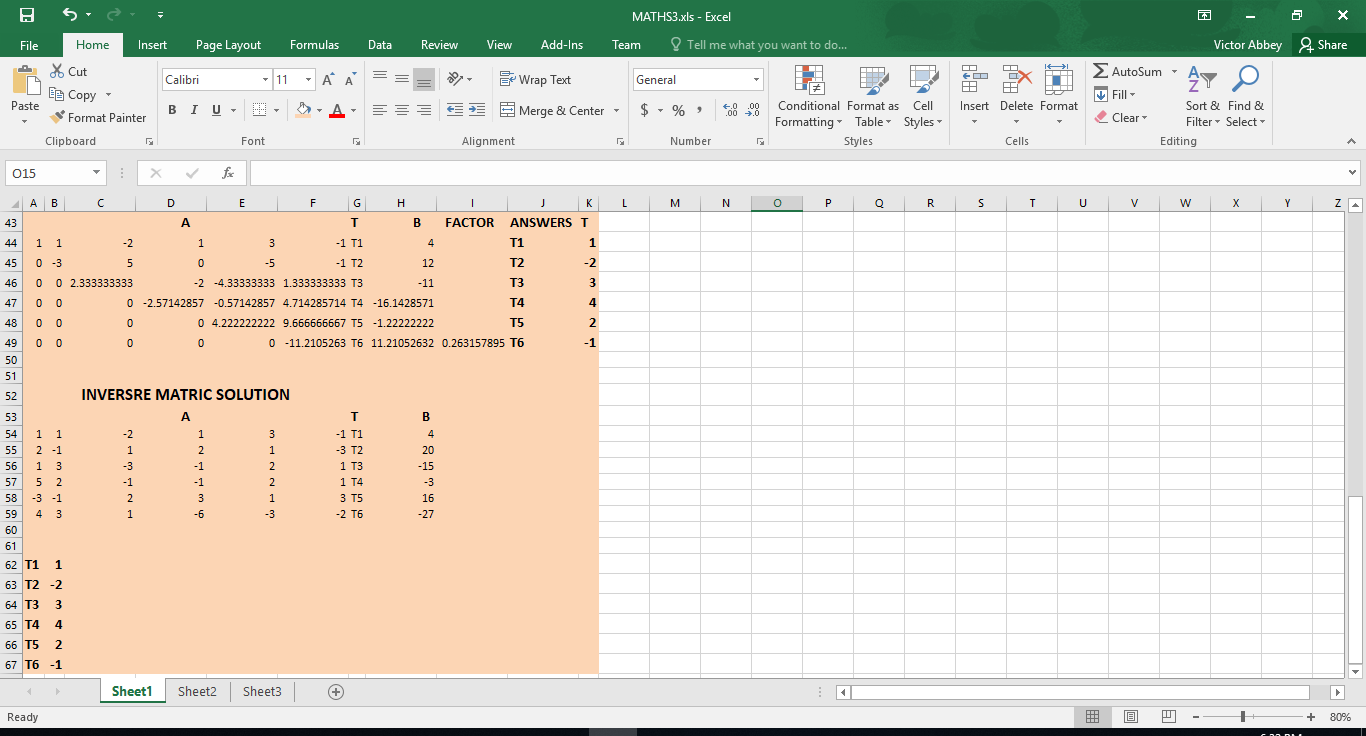 SOLUTION 5MATLAB CODE:commandwindowclearclcclose allformat short gA = [1	1	-2	1	3	-12	-1	1	2	1	-31	3	-3	-1	2	15	2	-1	-1	2	1-3	-1	2	3	1	34	3	1	-6	-3	-2]B =[4    20   -15   -3   16   -27] C = inv(A) F = C * B  T1 = F(1,1);  T2 = F(2,1);  T3 = F(3,1);  T4 = F(4,1);   T5 = F(5,1);  T6 = F(6,1);  T = [T1     T2     T3     T4     T5     T6]			CODE RESULT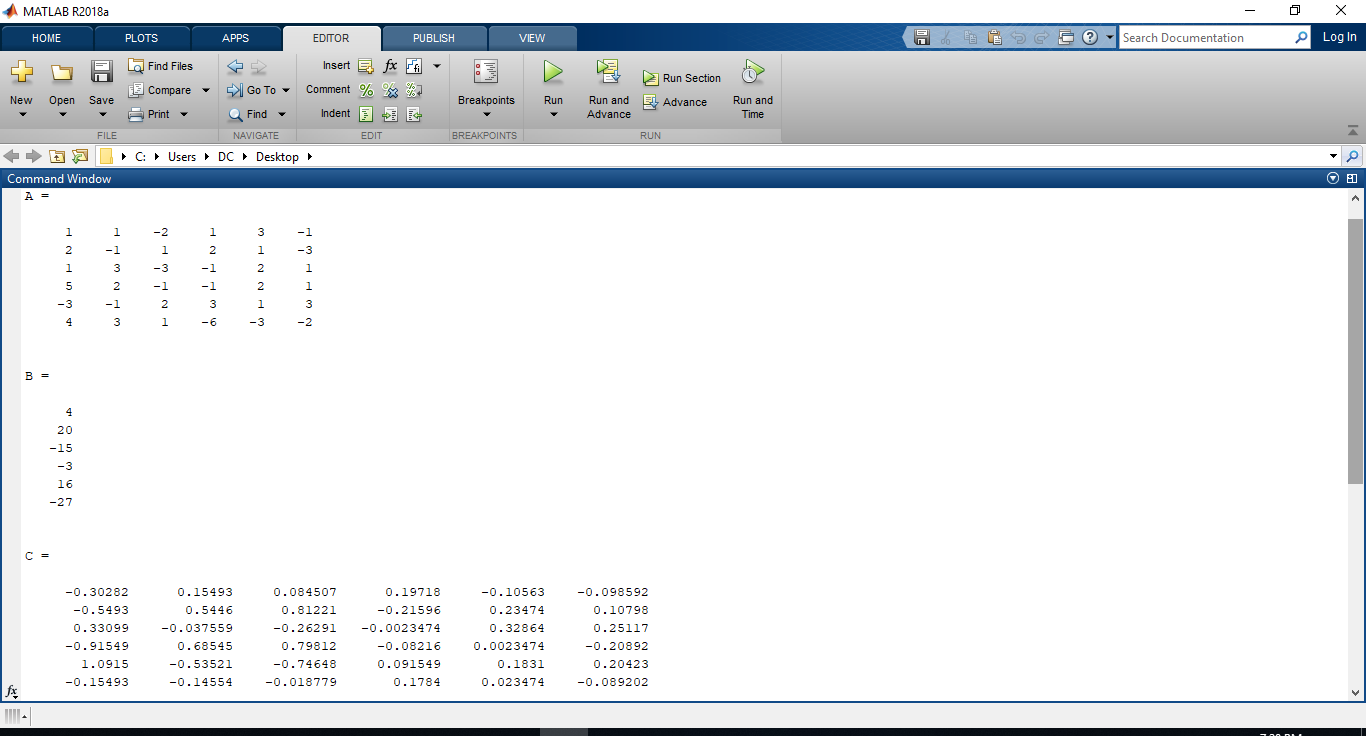 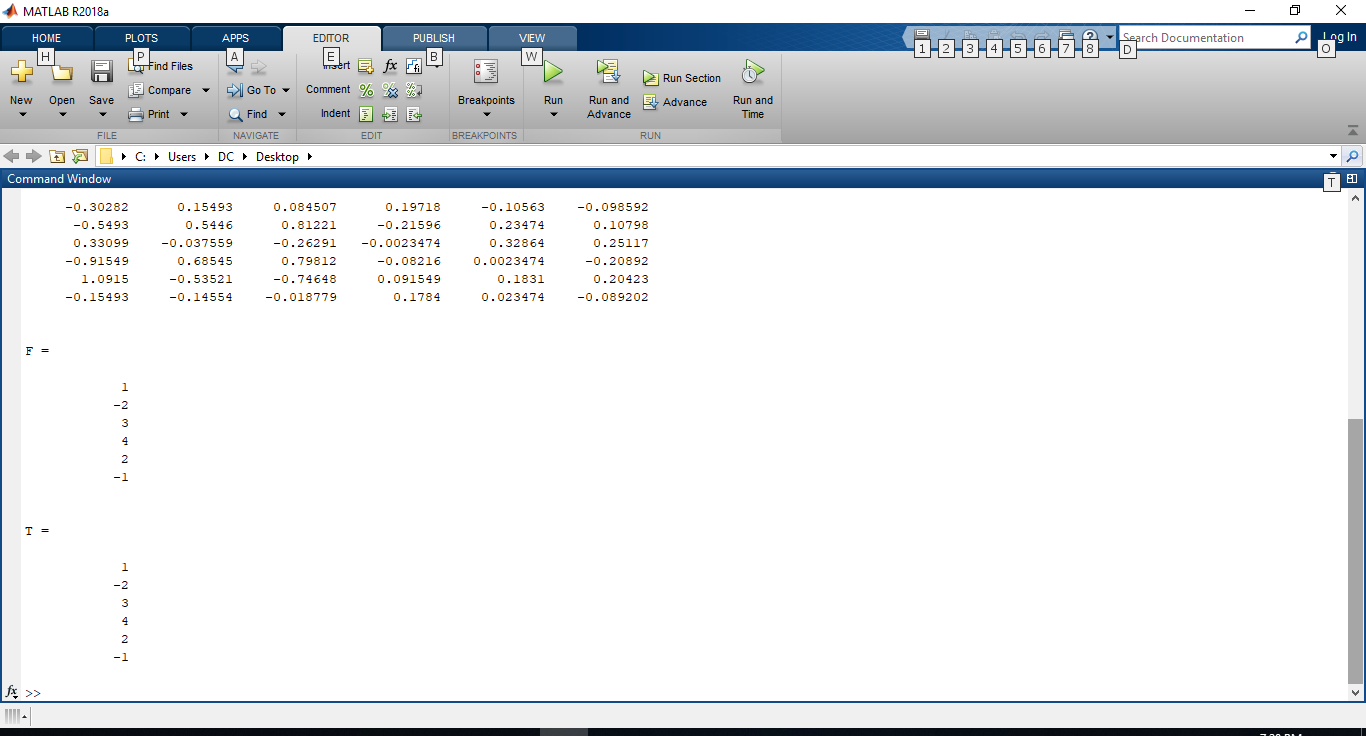 